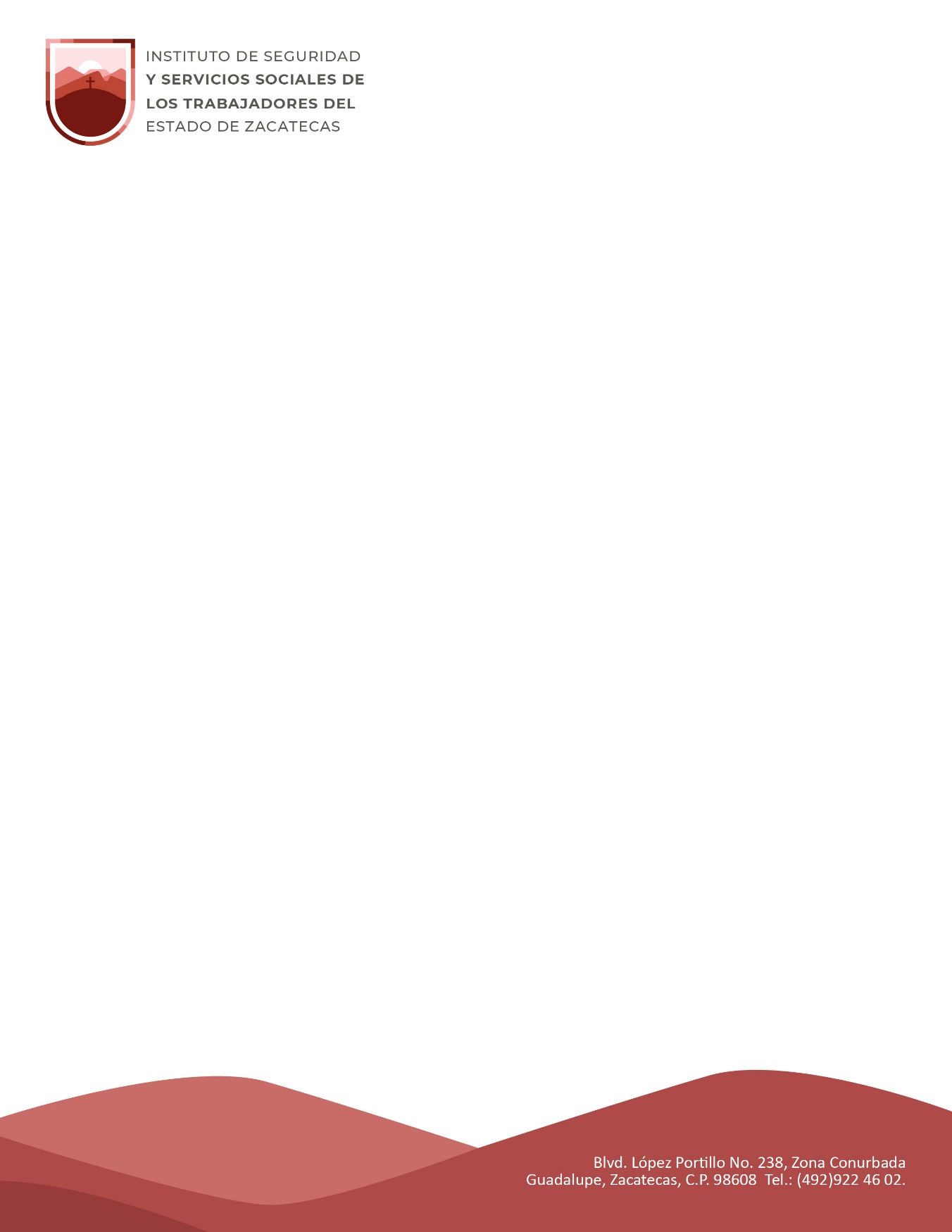 SOLICITUD DE PENSIÓN POR VEJEZ      DATOS GENERALESNOMBRE Y FIRMA DEL SOLICITANTE                                     FECHA DE SOLICITUD        Año       Mes      DíaEsta solicitud se acompaña de la documentación enlistada al reverso.PENSIÓN POR VEJEZSolicitud debidamente requisitada (fotografía reciente tamaño infantil)Constancia de reconocimiento de antigüedad expedida por el ISSSTEZACCFDI de las últimas 72 quincenas (36 meses)Copia de la baja definitiva generada por el ente público, si es el casoActa de nacimiento expedida en fecha no mayor a 3 mesesCURPCopia de identificación oficialComprobante reciente de domicilioActa de matrimonio o constancia de concubinato si es el casoActa de nacimiento de los familiares beneficiarios, si es el casoCopia de encabezado de estado de cuenta bancario o documento formal emitido por la institución bancaria, para transferencia del pago Cédula de identificación fiscal. Constancia de situación fiscalPRIMER  APELLIDO PRIMER  APELLIDO SEGUNDO APELLIDO SEGUNDO APELLIDO SEGUNDO APELLIDO NOMBRE (S)NOMBRE (S)NOMBRE (S)NÚMERO DE EMPLEADONÚMERO DE EMPLEADONÚMERO DE EMPLEADOSECTOR APORTANTESECTOR APORTANTESECTOR APORTANTESECTOR APORTANTESECTOR APORTANTEFECHA DE NACIMIENTO             DD/MM/AAAAFECHA DE NACIMIENTO             DD/MM/AAAAFECHA DE NACIMIENTO             DD/MM/AAAAEDAD EDAD EDAD EDAD EDAD CURP CURP CURP R.F.C. R.F.C. R.F.C. R.F.C. R.F.C. /    /   /   /   /   /   /   /   /   /   /   /   /   /   /   /   /   //    /   /   /   /   /   /   /   /   /   /   /   /   /   /   /   /   //    /   /   /   /   /   /   /   /   /   /   /   /   /   /   /   /   //    /    /    /    /    /    /    /    /    /    /    //    /    /    /    /    /    /    /    /    /    /    //    /    /    /    /    /    /    /    /    /    /    //    /    /    /    /    /    /    /    /    /    /    //    /    /    /    /    /    /    /    /    /    /    /ESTADO CIVIL ESTADO CIVIL ESTADO CIVIL NO. AFILIACIÓN IMSS NO. AFILIACIÓN IMSS NO. AFILIACIÓN IMSS NO. AFILIACIÓN IMSS NO. AFILIACIÓN IMSS CORREO ELECTRÓNICO CORREO ELECTRÓNICO CORREO ELECTRÓNICO TELÉFONO TELÉFONO TELÉFONO TELÉFONO TELÉFONO DOMICILIO PARTICULAR DOMICILIO PARTICULAR DOMICILIO PARTICULAR DOMICILIO PARTICULAR DOMICILIO PARTICULAR DOMICILIO PARTICULAR DOMICILIO PARTICULAR DOMICILIO PARTICULAR DATOS LABORALESDATOS LABORALESDATOS LABORALESDATOS LABORALESDATOS LABORALESDATOS LABORALESDATOS LABORALESDATOS LABORALESFECHA DE INGRESO FECHA DE INGRESO FECHA DE INGRESO DEPENDENCIA DE ADSCRIPCIÓN ACTUAL DEPENDENCIA DE ADSCRIPCIÓN ACTUAL DEPENDENCIA DE ADSCRIPCIÓN ACTUAL DEPENDENCIA DE ADSCRIPCIÓN ACTUAL DEPENDENCIA DE ADSCRIPCIÓN ACTUAL FECHA DE BAJA FECHA DE BAJA FECHA DE BAJA DEPENDENCIA DE ADSCRIPCIÓN A LA FECHA DE BAJA DEPENDENCIA DE ADSCRIPCIÓN A LA FECHA DE BAJA DEPENDENCIA DE ADSCRIPCIÓN A LA FECHA DE BAJA DEPENDENCIA DE ADSCRIPCIÓN A LA FECHA DE BAJA DEPENDENCIA DE ADSCRIPCIÓN A LA FECHA DE BAJA DERECHOHABIENTE DE RÉGIMEN VOLUNTARIO:    SI ____   NO ____FAMILIARES BENEFICIARIOSCÓNYUGE, HIJOS Y PADRESDERECHOHABIENTE DE RÉGIMEN VOLUNTARIO:    SI ____   NO ____FAMILIARES BENEFICIARIOSCÓNYUGE, HIJOS Y PADRESDERECHOHABIENTE DE RÉGIMEN VOLUNTARIO:    SI ____   NO ____FAMILIARES BENEFICIARIOSCÓNYUGE, HIJOS Y PADRESDERECHOHABIENTE DE RÉGIMEN VOLUNTARIO:    SI ____   NO ____FAMILIARES BENEFICIARIOSCÓNYUGE, HIJOS Y PADRESDERECHOHABIENTE DE RÉGIMEN VOLUNTARIO:    SI ____   NO ____FAMILIARES BENEFICIARIOSCÓNYUGE, HIJOS Y PADRESDERECHOHABIENTE DE RÉGIMEN VOLUNTARIO:    SI ____   NO ____FAMILIARES BENEFICIARIOSCÓNYUGE, HIJOS Y PADRESDERECHOHABIENTE DE RÉGIMEN VOLUNTARIO:    SI ____   NO ____FAMILIARES BENEFICIARIOSCÓNYUGE, HIJOS Y PADRESDERECHOHABIENTE DE RÉGIMEN VOLUNTARIO:    SI ____   NO ____FAMILIARES BENEFICIARIOSCÓNYUGE, HIJOS Y PADRESPRIMER APELLIDO SEGUNDO APELLIDOSEGUNDO APELLIDOSEGUNDO APELLIDONOMBRE (S)NOMBRE (S)PARENTESCOEDAD